Mathema u Koprivnici 2017.   ~HODOGRAM ~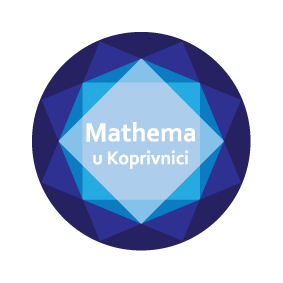 *Napomena - za sve sudionike koji dolaze autobusom osiguran je besplatan parking na sajmištu koje se nalazi u neposrednoj blizini OŠ „Braća Radić“ Koprivnica.VRIJEMEMENTORIUČENICI9:45 – 10:00Okupljanje sudionika ispred  OŠ „Braća Radić“ KoprivnicaOkupljanje sudionika ispred  OŠ „Braća Radić“ Koprivnica10:00Otvaranje Matheme u Koprivnici 2017.Otvaranje Matheme u Koprivnici 2017.11:00Predavanja(u holu škole )Početak natjecanja12:20Završetak pisanja testa12:25Zakuska(blagovaonica)Podjela sendviča i sokova13:00- posjet Muzeju grada Koprivnice (izložba Primjena matematike u svakodnevnom životu)- prikaz  Renesansnog festivala u dvorištu škole- razgled centra Koprivnice- posjet Muzeju grada Koprivnice (izložba Primjena matematike u svakodnevnom životu)- prikaz  Renesansnog festivala u dvorištu škole- razgled centra Koprivnice14:45Privremeni rezultati(oglasne ploče vani ispred školske zgrade gdje su učenici pisali test i na web stranici)Privremeni rezultati(oglasne ploče vani ispred školske zgrade gdje su učenici pisali test i na web stranici)15:00 – 15:30Žalbe(dvorana)Žalbe(dvorana)15:30 – 15:45Pripetavanje – dodatni zadaci(u slučaju dijeljenja mjesta)Pripetavanje – dodatni zadaci(u slučaju dijeljenja mjesta)15:50Službeni rezultati(oglasne ploče vani ispred školske zgrade gdje su učenici pisali test)Službeni rezultati(oglasne ploče vani ispred školske zgrade gdje su učenici pisali test)16:00Proglašenje najboljih, podjela nagrada i zatvaranje Matheme u Koprivnici 2017.Proglašenje najboljih, podjela nagrada i zatvaranje Matheme u Koprivnici 2017.